به نام ایزد  دانا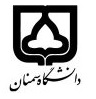 (کاربرگ طرح درس)                   تاریخ بهروز رسانی: مهر 1400              دانشکده     مهندسی نفت                                                                                            نیمسال اول سال تحصیلی 1401-1400بودجهبندی درسمقطع: کارشناسی□  کارشناسی ارشد□  دکتری□مقطع: کارشناسی□  کارشناسی ارشد□  دکتری□مقطع: کارشناسی□  کارشناسی ارشد□  دکتری□تعداد واحد: نظری 2 عملی0تعداد واحد: نظری 2 عملی0فارسی: زمین شناسی عمومیفارسی: زمین شناسی عمومینام درسپیشنیازها و همنیازها: نداردپیشنیازها و همنیازها: نداردپیشنیازها و همنیازها: نداردپیشنیازها و همنیازها: نداردپیشنیازها و همنیازها: نداردلاتین: Geologyلاتین: Geologyنام درسشماره تلفن اتاق: 2489شماره تلفن اتاق: 2489شماره تلفن اتاق: 2489شماره تلفن اتاق: 2489مدرس/مدرسین: محمد حسین صابریمدرس/مدرسین: محمد حسین صابریمدرس/مدرسین: محمد حسین صابریمدرس/مدرسین: محمد حسین صابریمنزلگاه اینترنتی: http://mhsaberi.profile.semnan.ac.ir/#about_meمنزلگاه اینترنتی: http://mhsaberi.profile.semnan.ac.ir/#about_meمنزلگاه اینترنتی: http://mhsaberi.profile.semnan.ac.ir/#about_meمنزلگاه اینترنتی: http://mhsaberi.profile.semnan.ac.ir/#about_meپست الکترونیکی: mh.saberi@semnan.ac.irپست الکترونیکی: mh.saberi@semnan.ac.irپست الکترونیکی: mh.saberi@semnan.ac.irپست الکترونیکی: mh.saberi@semnan.ac.irبرنامه تدریس در هفته و شماره کلاس: شنبه 17 الی 19برنامه تدریس در هفته و شماره کلاس: شنبه 17 الی 19برنامه تدریس در هفته و شماره کلاس: شنبه 17 الی 19برنامه تدریس در هفته و شماره کلاس: شنبه 17 الی 19برنامه تدریس در هفته و شماره کلاس: شنبه 17 الی 19برنامه تدریس در هفته و شماره کلاس: شنبه 17 الی 19برنامه تدریس در هفته و شماره کلاس: شنبه 17 الی 19برنامه تدریس در هفته و شماره کلاس: شنبه 17 الی 19اهداف درس: آشنایی دانشجویان با مفاهیم و تعاریف پایه ای زمین شناسیاهداف درس: آشنایی دانشجویان با مفاهیم و تعاریف پایه ای زمین شناسیاهداف درس: آشنایی دانشجویان با مفاهیم و تعاریف پایه ای زمین شناسیاهداف درس: آشنایی دانشجویان با مفاهیم و تعاریف پایه ای زمین شناسیاهداف درس: آشنایی دانشجویان با مفاهیم و تعاریف پایه ای زمین شناسیاهداف درس: آشنایی دانشجویان با مفاهیم و تعاریف پایه ای زمین شناسیاهداف درس: آشنایی دانشجویان با مفاهیم و تعاریف پایه ای زمین شناسیاهداف درس: آشنایی دانشجویان با مفاهیم و تعاریف پایه ای زمین شناسیامکانات آموزشی مورد نیاز: ویدئو پرژکتورامکانات آموزشی مورد نیاز: ویدئو پرژکتورامکانات آموزشی مورد نیاز: ویدئو پرژکتورامکانات آموزشی مورد نیاز: ویدئو پرژکتورامکانات آموزشی مورد نیاز: ویدئو پرژکتورامکانات آموزشی مورد نیاز: ویدئو پرژکتورامکانات آموزشی مورد نیاز: ویدئو پرژکتورامکانات آموزشی مورد نیاز: ویدئو پرژکتورامتحان پایانترمامتحان میانترمارزشیابی مستمر(کوئیز)ارزشیابی مستمر(کوئیز)فعالیتهای کلاسی و آموزشیفعالیتهای کلاسی و آموزشینحوه ارزشیابینحوه ارزشیابی547744درصد نمرهدرصد نمرهزمین شناسی عمومی، دکتر مدنی، انتشارات دانشگاه امیرکبیرزمین شناسی عمومی، دکتر مدنی، انتشارات دانشگاه امیرکبیرزمین شناسی عمومی، دکتر مدنی، انتشارات دانشگاه امیرکبیرزمین شناسی عمومی، دکتر مدنی، انتشارات دانشگاه امیرکبیرزمین شناسی عمومی، دکتر مدنی، انتشارات دانشگاه امیرکبیرزمین شناسی عمومی، دکتر مدنی، انتشارات دانشگاه امیرکبیرمنابع و مآخذ درسمنابع و مآخذ درستوضیحاتمبحثشماره هفته آموزشیمنظومه شمسی و جایگاه سیاره زمین در این منظومه1اجزار تشکیل دهنده کره زمین-آب کره2تشریح ویژگی های هوا کره3تشریح ویژگی سنگ کره4 کانی ها و نحوه مطالعه آن5انواع سنگ ها – چرخه ویلسون6سنگ های دگرگوتی- سنگ های آذرین7سنگ های رسوبی8اجزای تشکیل دهنده سنگ های رسوبی9امتحان میان ترم10نظریه ایزوستازی11تعیین سن لایه های زمین12هوازدگی و حوضه رسوبی13تکتونیک (تعاریف و مفاهیم)14زلزله15امتحان پایان ترم16